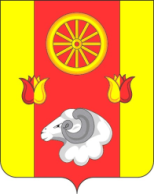 Администрация Кормовского сельского поселенияПОСТАНОВЛЕНИЕ15.10.2018                                                            № 96                                                       с. КормовоеВ соответствии с распоряжением Правительства Ростовской области от 21.09.2018 года № 567 «Об утверждении Плана мероприятий по росту доходного потенциала Ростовской области, оптимизации расходов областного бюджета и сокращению государственного долга Ростовской области до 2020 года»,                                                    ПОСТАНОВЛЯЮ:	1. Утвердить План мероприятий по оптимизации расходов бюджета Кормовского сельского поселения Ремонтненского района и сокращению муниципального долга Кормовского сельского поселения до 2020 года согласно приложению № 1 к настоящему постановлению.	2. Главным распорядителям средств бюджета Кормовского сельского поселения Ремонтненского района не устанавливать с 2018 года новых расходных обязательств, не связанных с решением вопросов, отнесенных Конституцией Российской Федерации и федеральными законами к полномочиям органов местного самоуправления Кормовского сельского поселения.	3. Установить на 2018 – 2020 годы запрет на увеличение численности муниципальных служащих Кормовского сельского поселения.	4. Главным распорядителям средств бюджета Кормовского сельского поселения Ремонтненского района, осуществляющим функции и полномочия учредителя муниципальных бюджетных, автономных и казенных учреждений Кормовского сельского поселения, разработать в срок до 1 ноября 2018 года правовые акты, утверждающие примерные положения об оплате труда работников подведомственных учреждений в части совершенствования порядка установления должностных окладов (ставок заработной платы) с учетом возможного высвобождения средств по итогам анализа штатных расписаний муниципальных учреждений Кормовского сельского поселения, в том числе за счет сокращения штатной численности, а также пересмотра размеров отдельных выплат стимулирующего и компенсационного характера. 5. Администрации Кормовского сельского поселения обеспечить соблюдение установленного Правительством Ростовской области норматива формирования расходов на содержание органов местного самоуправления Кормовского сельского поселения.6. Администрации Кормовского сельского поселения:6.1. Ежеквартально, не позднее 5 дней по истечению отчетного периода готовит отчет об исполнении Плана мероприятий по оптимизации расходов бюджета Кормовского сельского поселения Ремонтненского района и сокращению муниципального долга Кормовского сельского поселения до 2020 года по форме согласно приложению № 2.6.2. В срок до 20 декабря 2018 г. информацию о реализации Плана мероприятий по оптимизации расходов бюджета Кормовского сельского поселения Ремонтненского района и сокращению муниципального долга Кормовского сельского поселения до 2020 года по форме согласно приложению №3.7. Администрации Кормовского сельского поселения дополнительно проработать вопрос усиления мероприятий по разделу I «Направления по оптимизации расходов бюджета Ремонтненского района» Плана мероприятий по оптимизации расходов бюджета Ремонтненского района и сокращению муниципального долга Ремонтненского района до 2020 года (далее – План мероприятий).8. Признать утратившими силу постановления Администрации Кормовского сельского поселения по перечню согласно приложения № 4.9. Настоящее постановление вступает в силу со дня его официального опубликования.10. Контроль за исполнением настоящего постановления возложить на начальника сектора экономики и финансов Г.И. Попову.Глава АдминистрацииКормовского сельского поселения		                                                     В.В. СикаренкоПостановление вносит Сектор экономики и финансовПриложение № 1к постановлению АдминистрацииКормовского сельского поселения от 15.10.2018 № 96ПЛАНмероприятий по оптимизации расходов бюджета Кормовского сельского поселения Ремонтненского района и сокращению муниципального долга Кормовского сельского поселения до 2020 года* Финансовая оценка (бюджетный эффект) рассчитывается относительно показателям бюджета Кормовского сельского поселения Ремонтненского района, утвержденным на 2018 год и на плановый период 2019 и 2020 годов, действующего решения Собрания депутатов Кормовского сельского поселения о бюджете Кормовского сельского поселения Ремонтненского района: по I разделу – как планируемая оптимизация расходов бюджета Кормовского сельского поселения Ремонтненского района по итогам проведения мероприятия; по II разделу – как планируемая оптимизация средств бюджета Кормовского сельского поселения Ремонтненского района по итогам проведения мероприятия. Приложение № 2к постановлению АдминистрацииКормовского сельского поселения от 15.10.2018 № 96ОТЧЕТпо Плану мероприятий по оптимизации расходов бюджета Кормовского сельского поселения Ремонтненского района и сокращению муниципального долга Кормовского сельского поселения до 2020 года* Заполняется в соответствии с приложением № 1.** Указываются правовые, финансовые, организационные и иные инструменты, используемые для эффективного выполнения мероприятия.*** Заполняется в случае неисполнения плановых значений финансовой оценки (бюджетного эффекта).Приложение № 3к постановлению АдминистрацииКормовского сельского поселения от 15.10.2018 № 96ИНФОРМАЦИЯо реализации Плана мероприятий по оптимизации расходов бюджета Кормовского сельского поселения Ремонтненского района и сокращению муниципального долга Кормовского сельского поселения до 2020 года* Заполняется в соответствии с приложением № 1.Приложение № 4к постановлению АдминистрацииКормовского сельского поселения от  15.10.2018 № 96ПЕРЕЧЕНЬпостановлений Администрации Кормовского сельского поселения, признанных утратившими силуПостановление Администрации Кормовского сельского поселения от 27.11.2013 № 130 «Об утверждении планов мероприятий по росту доходов, оптимизации расходов и совершенствованию долговой политики Кормовского сельского поселения на 2013-2016 годы».Постановление Администрации Кормовского сельского поселения от 16.06.2014 № 60 «О внесении изменения в постановление Администрации Кормовского сельского поселения Ремонтненского района Ростовской области от 27.11.2013 № 130».Постановление Администрации Кормовского сельского поселения от 22.05.2015 № 46 «О внесении изменения в постановление Администрации Кормовского сельского поселения Ремонтненского района Ростовской области от 27.11.2013 № 130».Постановление Администрации Кормовского сельского поселения от 19.04.2017 № 46 «Об утверждении Программы оптимизации расходов бюджета Кормовского сельского поселения Ремонтненского района на 2017 – 2019 годы».Постановление Администрации Кормовского сельского поселения от 19.04.2017 № 47 «О внесении изменения в постановление Администрации Кормовского сельского поселения Ремонтненского района Ростовской области от 27.11.2013 № 130».Постановление Администрации Кормовского сельского поселения от 20.11.2017 № 126 «О внесении изменения в постановление Администрации Кормовского сельского поселения Ремонтненского района Ростовской области от 27.11.2013 № 130».Об утверждении Плана мероприятий по оптимизации расходов бюджета Кормовского сельского поселения Ремонтненского района и сокращению муниципального долга Кормовского сельского поселения до 2020 года№п/пНаименование мероприятияОтветственный исполнительСрок исполненияФинансовая оценка(бюджетный эффект),тыс. рублей*Финансовая оценка(бюджетный эффект),тыс. рублей*Финансовая оценка(бюджетный эффект),тыс. рублей*№п/пНаименование мероприятияОтветственный исполнительСрок исполнения2018 год2019 год2020 год1234567I. Направления по оптимизации расходов бюджета Кормовского сельского поселения Ремонтненского районаI. Направления по оптимизации расходов бюджета Кормовского сельского поселения Ремонтненского районаI. Направления по оптимизации расходов бюджета Кормовского сельского поселения Ремонтненского районаI. Направления по оптимизации расходов бюджета Кормовского сельского поселения Ремонтненского районаI. Направления по оптимизации расходов бюджета Кормовского сельского поселения Ремонтненского районаI. Направления по оптимизации расходов бюджета Кормовского сельского поселения Ремонтненского районаI. Направления по оптимизации расходов бюджета Кормовского сельского поселения Ремонтненского районаВсего по разделу I---1.Расходные обязательства, возникшие в результате принятия нормативных правовых актов Кормовским сельским поселением, заключения договоров (соглашений) по предметам совместного ведения Ростовской областью, Ремонтненским районом и Кормовским сельским поселениемРасходные обязательства, возникшие в результате принятия нормативных правовых актов Кормовским сельским поселением, заключения договоров (соглашений) по предметам совместного ведения Ростовской областью, Ремонтненским районом и Кормовским сельским поселениемРасходные обязательства, возникшие в результате принятия нормативных правовых актов Кормовским сельским поселением, заключения договоров (соглашений) по предметам совместного ведения Ростовской областью, Ремонтненским районом и Кормовским сельским поселениемРасходные обязательства, возникшие в результате принятия нормативных правовых актов Кормовским сельским поселением, заключения договоров (соглашений) по предметам совместного ведения Ростовской областью, Ремонтненским районом и Кормовским сельским поселениемРасходные обязательства, возникшие в результате принятия нормативных правовых актов Кормовским сельским поселением, заключения договоров (соглашений) по предметам совместного ведения Ростовской областью, Ремонтненским районом и Кормовским сельским поселениемРасходные обязательства, возникшие в результате принятия нормативных правовых актов Кормовским сельским поселением, заключения договоров (соглашений) по предметам совместного ведения Ростовской областью, Ремонтненским районом и Кормовским сельским поселением1.2Анализ штатных расписаний муниципальных учреждений Кормовского сельского поселения, в том числе принятие мер по сокращению штатной численностиАдминистрация Кормовского сельского поселения Ремонтненского района25 декабря 2018 г.---1.3Анализ эффективности использования имущества, находящегося в собственности Кормовского сельского поселения, в рамках установленных полномочийАдминистрация Кормовского сельского поселения Ремонтненского района25 декабря 2018 г.---II. Направления по сокращению муниципального долга Кормовского сельского поселенияII. Направления по сокращению муниципального долга Кормовского сельского поселенияII. Направления по сокращению муниципального долга Кормовского сельского поселенияII. Направления по сокращению муниципального долга Кормовского сельского поселенияII. Направления по сокращению муниципального долга Кормовского сельского поселенияII. Направления по сокращению муниципального долга Кормовского сельского поселенияII. Направления по сокращению муниципального долга Кормовского сельского поселенияВсего по разделу II без учета пункта 2.1-––1.Меры по сокращению расходов на обслуживание муниципального долга Кормовского сельского поселенияМеры по сокращению расходов на обслуживание муниципального долга Кормовского сельского поселенияМеры по сокращению расходов на обслуживание муниципального долга Кормовского сельского поселенияМеры по сокращению расходов на обслуживание муниципального долга Кормовского сельского поселенияМеры по сокращению расходов на обслуживание муниципального долга Кормовского сельского поселенияМеры по сокращению расходов на обслуживание муниципального долга Кормовского сельского поселения1.1.Направление дополнительных доходов, экономии по расходам и остатков средств бюджета Кормовского сельского поселения Ремонтненского района отчетного года на досрочное погашение долговых обязательств и (или) уменьшение планируемых заимствованийСектор экономики и финансов Администрации Кормовского сельского поселенияпри наличии муниципального долга-––1.2.Осуществление мероприятий по пересмотру условий заключенных ранее муниципальных контрактов (кредитных договоров) с кредитными организациями в целях снижения процентных ставок по привлеченным кредитам, а также рефинансирование кредитов кредитных организаций по более низким процентным ставкам Сектор экономики и финансов Администрации Кормовского сельского поселенияпри наличии контрактов с кредитными организациями-––1.3.Привлечение кредитов кредитных организаций с учетом планируемых кассовых разрывовСектор экономики и финансов Администрации Кормовского сельского поселенияпо мере необходимости-––2.Мероприятия по оптимизации муниципального долгаМероприятия по оптимизации муниципального долгаМероприятия по оптимизации муниципального долгаМероприятия по оптимизации муниципального долгаМероприятия по оптимизации муниципального долгаМероприятия по оптимизации муниципального долга2.1.Направление остатков средств бюджета Кормовского сельского поселения Ремонтненского района отчетного года на замещение рыночных заимствованийСектор экономики и финансов Администрации Кормовского сельского поселенияпо мере необходимости-––Итого по Плану без учета пункта 2.1 раздела II---№п/п*Наименование мероприятия*Ответственный исполнитель*Срок исполненияСрок исполненияФинансовая оценка (бюджетный эффект), (тыс. рублей)*Полученный финансовый (бюджетный) эффект, (тыс. рублей)Полученный результат**Примечание***№п/п*Наименование мероприятия*Ответственный исполнитель*план*фактФинансовая оценка (бюджетный эффект), (тыс. рублей)*Полученный финансовый (бюджетный) эффект, (тыс. рублей)Полученный результат**Примечание***123456789№п/п*Наименование мероприятия*Ответственный исполнитель*Срок исполнения*Финансовая оценка (бюджетный эффект), тыс. рублейФинансовая оценка (бюджетный эффект), тыс. рублейФинансовая оценка (бюджетный эффект), тыс. рублейФинансовая оценка (бюджетный эффект), тыс. рублей№п/п*Наименование мероприятия*Ответственный исполнитель*Срок исполнения*2019 год2019 год2020 год2020 год№п/п*Наименование мероприятия*Ответственный исполнитель*Срок исполнения*план*учтено в бюджете Кормовского сельского поселения Ремонтненского района на 2019 год и на плановый период 2020 и 2021 годовплан*учтено в бюджете Кормовского сельского поселения Ремонтненского района на 2019 год и на плановый период 2020 и 2021 годов12345678